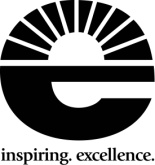 Community Resources InformationAgencyServiceContactADECADEC serves people of all ages who experience developmental disabilities, including visual and physical impairments.(574) 848-7451 Toll Free: 877 342-8954  Fax: (574) 848-5917Arc of IndianaThe Arc of Indiana’s main focus is to provide a resource for families to come together and advocate for a better life for individuals with disabilities, promoting progressive legislation(317) 977-2375 or 800-382-9100Fax: ( 317)-977-2385http://www.arcind.org/Email: mailto:theacr@arcind.orgArmed ForcesPersons at least age 17 with parents consent or 18 without parental consent.The U.S, Military includes the Army, Marine Corps, Navy, Air Force and Cost Guard and their respective Reserve and National Guard formations. Full-time and part-time training & opportunities for thousands of military jobs 500 N. Nappanee Avenue
Elkhart, IN 46514
(574)-522-3677AWSAWS  Employment Services provides services to individuals referred to them by Vocational Rehabilitation Services (866)-297-2363 Bureau of Developmental Disabilities Services (BDDS)BDDS provides eligibility and evaluation, service planning, referral, placement and follow along services.Residential Services include: Foster Care for Children and Adults, Medicaid Waiver Services and Group Homes.(574) 232-1412Toll Free 877-218-3059Camp EvergreenCamp Evergreen is a grief camp for youth and teens that have experienced the death of a significant person in their life. It is a Free (community) Service.                                                                 (574) 255-1064 or 1-800-413-9083Email:evergreen@centerforhospice.orgCamp MillhouseCamp Millhouse for special needs children & adults  Phone: (574) 233-2202        Fax: (574) 233-2511 http:// www.campmillhouse.org    Center for Healing and HopeThe Center for Healing and Hope helps uninsured and under-insured persons with immediate health needs and helps w/ access to additional care and services needed. (574) 534-4744 or(574) 537-1186Child and Adult Protective Services (CPS) (APS)Child Protective Services program addresses reports of suspected abuse or neglect of Indiana children. Adult Protective Services program addresses the protection of endangered adults from abuse, neglect, and exploitation.Elkhart County call the Child Protective Services hotline 
(574) 296-5368 or 522-6365Adult Protective Services800-626-8320 or (574) 235-5092Driver Rehabilitation and Training Memorial Regional Rehabilitation CenterThis program is for drivers with disabilities that have cause concerns regarding safely operate a motor vehicle.  (574) 647-7312Elkhart Housing Authority (EHA)Public Housing provides decent and safe rental housing for eligible low-income families, the elderly and people with disabilities. (574) 295-8392Fax:  (574) 293-6878http://ehai.org/Goodwill Employment ServicesGoodwill provides job training and job placement services in the community. They provide employment for people with barriers. (574) 293-1818AgencyServiceContactGuardianshipThe Age of Majority in the state of Indiana is 18.  At that time parental rights transfer to the student.  Students should be aware of their legal rights, self-advocacy and have an understanding of their disability.  Being a parent does not automatically make you guardian, regardless of the type/severity of your child’s disability.The process for filing for any type of guardianship requires the assistance of an attorney.IN*SOURCE (Indiana Resource Center for Families with Special Needs)Providers of information, training and support to individuals with disabilities and/or their families.Phone: (574) 234-7101 or 800-332-4433www.insource.org Email:insource@insource.orgIndiana Protection and Advocacy Services (IPAS)IPAS is a congressionally mandated, legally based disability rights agency.   IPAS provides legal representation and advocacy services, under all federal and state laws to people with disabilities based on a system of priorities.  1-800-622-4845Job CorpsJob Corps provide youth with the chance to learn a trade and get a high school diploma or GED, and offers youth help in getting a job. 800-733-JOBS or 800-733-5627.LaCasaLaCasa offers a variety of program & services including immigration and language services and home ownership.(574) 533-4450Fax (574) 533-4399Email: lacasa@lacasagoshen.orgMadison CenterMadison Center is a not-for-profit organization that provides a full continuum of behavioral healthcare services. (574) 523-3750Medicaid / Medicaid Hoosier HealthwiseHoosier Healthwise is Indiana's health care program for children, pregnant women, and low-income working families. Phone:(574) 293-6551
Fax: (574) 522-6941Medicaid WaiversVarious services may be provided on a waiver. The type of service(s) you may receive will depend on which specific waiver program you are on, your individual needs and the services you choose(574) 232-1412Toll Free:  877-218-3059Oaklawn Psychiatric Center, Inc.Oaklawn offers a comprehensive array of mental health and addictions services for residents of Elkhart County(574) 533-1234
Toll-free: 800-282-0809College And Post Secondary Services For Persons With Disabilities In IndianaTo assist students with disabilities who are planning to continue their education.(574) 234-7101, 800-332-4433Fax: (574) 234-7279, TDD: (574) 239-7575www.insource.orgPublic TransportationHeart City Rider - taxi service in Elkhart.  The Interurban Trolley offers fixed route bus service in Elkhart County(574) 674-8894Ryan’s PlaceRyan’s Place provides supports to families who are grieving the loss of a loved one.(574) 202-1688Social Security (SS)SS provides financial support to persons with disabilities(574) 294-5667Vocational Rehabilitation Services (VRS)Vocational Rehabilitation Services help persons who require services & support help secure gainful employment.(574) 293-2771  Toll Free: 877-847-9897  TDD: 574-293-7769WorkOneWorks with individuals offering a variety of services designed to assist them in securing employment.(574) 295-0105TDD/TTY:  (574) 239-6288www.WorkOne.com  